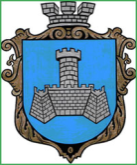 Українам. Хмільник  Вінницької областіР О З П О Р Я Д Ж Е Н Н Я МІСЬКОГО  ГОЛОВИ від  11 серпня 2022 р.                                                                     №331-рПро проведення   позачерговогозасідання виконкому міської ради      Розглянувши  службові записки начальника управління праці та соціального захисту населення Хмільницької міської ради Тимошенко І.Я., начальника відділу цивільного захисту, оборонної роботи та взаємодії з правоохоронними органами міської ради Коломійчук В.П., начальника фінансового управління Хмільницької міської ради  Тищенко Т.П., відповідно до п.п.2.2.3 пункту 2.2 розділу 2 Положення про виконавчий комітет Хмільницької міської ради 7 скликання, затвердженого  рішенням 46 сесії міської ради 7 скликання від 22.12.2017р. №1270, керуючись ст.42,ст.59 Закону України „Про місцеве самоврядування в Україні”:Провести  позачергове засідання виконкому Хмільницької міської ради 12.08.2022 року о 10.00 год., на яке винести  питання:2.Загальному відділу Хмільницької міської ради довести це  розпорядження до членів виконкому міської ради та всіх зацікавлених суб’єктів.3.Контроль за виконанням цього розпорядження залишаю за собою.              Міський голова                         Микола ЮРЧИШИНА.СташкоІ.БелзаН.Буликова1Про фінансування з місцевого бюджету  коштів для надання одноразової матеріальної допомоги сім’ям  військовослужбовців, які загинули чи померли  захищаючи незалежність, суверенітет та територіальну цілісність України, під час здійснення заходів із забезпечення національної безпеки і оборони, відсічі і стримування збройної агресії Російської Федерації на території України, а також  під час операції  об’єднаних сил, на поховання на території населених пунктів, що входять до складу Хмільницької міської територіальної  громадиПро фінансування з місцевого бюджету  коштів для надання одноразової матеріальної допомоги сім’ям  військовослужбовців, які загинули чи померли  захищаючи незалежність, суверенітет та територіальну цілісність України, під час здійснення заходів із забезпечення національної безпеки і оборони, відсічі і стримування збройної агресії Російської Федерації на території України, а також  під час операції  об’єднаних сил, на поховання на території населених пунктів, що входять до складу Хмільницької міської територіальної  громадиПро фінансування з місцевого бюджету  коштів для надання одноразової матеріальної допомоги сім’ям  військовослужбовців, які загинули чи померли  захищаючи незалежність, суверенітет та територіальну цілісність України, під час здійснення заходів із забезпечення національної безпеки і оборони, відсічі і стримування збройної агресії Російської Федерації на території України, а також  під час операції  об’єднаних сил, на поховання на території населених пунктів, що входять до складу Хмільницької міської територіальної  громадиПро фінансування з місцевого бюджету  коштів для надання одноразової матеріальної допомоги сім’ям  військовослужбовців, які загинули чи померли  захищаючи незалежність, суверенітет та територіальну цілісність України, під час здійснення заходів із забезпечення національної безпеки і оборони, відсічі і стримування збройної агресії Російської Федерації на території України, а також  під час операції  об’єднаних сил, на поховання на території населених пунктів, що входять до складу Хмільницької міської територіальної  громадиПро фінансування з місцевого бюджету  коштів для надання одноразової матеріальної допомоги сім’ям  військовослужбовців, які загинули чи померли  захищаючи незалежність, суверенітет та територіальну цілісність України, під час здійснення заходів із забезпечення національної безпеки і оборони, відсічі і стримування збройної агресії Російської Федерації на території України, а також  під час операції  об’єднаних сил, на поховання на території населених пунктів, що входять до складу Хмільницької міської територіальної  громадиПро фінансування з місцевого бюджету  коштів для надання одноразової матеріальної допомоги сім’ям  військовослужбовців, які загинули чи померли  захищаючи незалежність, суверенітет та територіальну цілісність України, під час здійснення заходів із забезпечення національної безпеки і оборони, відсічі і стримування збройної агресії Російської Федерації на території України, а також  під час операції  об’єднаних сил, на поховання на території населених пунктів, що входять до складу Хмільницької міської територіальної  громадиДоповідає: Тимошенко Ірина ЯрославівнаДоповідає: Тимошенко Ірина ЯрославівнаДоповідає: Тимошенко Ірина Ярославівнаначальник управління праці та соціального захисту населення Хмільницької міської ради начальник управління праці та соціального захисту населення Хмільницької міської ради начальник управління праці та соціального захисту населення Хмільницької міської ради 2Про фінансування з місцевого бюджету  коштів для надання одноразової матеріальної допомоги мешканцям  Хмільницької міської  ТГ, які є військовослужбовцями та отримали поранення, контузію, каліцтво, травми, захворювання під час захисту незалежності, суверенітету та територіальної цілісності України, здійснення заходів із забезпечення національної безпеки і оборони, відсічі і стримування збройної агресії Російської Федерації на території України, а також під час операції  об’єднаних сил»Про фінансування з місцевого бюджету  коштів для надання одноразової матеріальної допомоги мешканцям  Хмільницької міської  ТГ, які є військовослужбовцями та отримали поранення, контузію, каліцтво, травми, захворювання під час захисту незалежності, суверенітету та територіальної цілісності України, здійснення заходів із забезпечення національної безпеки і оборони, відсічі і стримування збройної агресії Російської Федерації на території України, а також під час операції  об’єднаних сил»Про фінансування з місцевого бюджету  коштів для надання одноразової матеріальної допомоги мешканцям  Хмільницької міської  ТГ, які є військовослужбовцями та отримали поранення, контузію, каліцтво, травми, захворювання під час захисту незалежності, суверенітету та територіальної цілісності України, здійснення заходів із забезпечення національної безпеки і оборони, відсічі і стримування збройної агресії Російської Федерації на території України, а також під час операції  об’єднаних сил»Про фінансування з місцевого бюджету  коштів для надання одноразової матеріальної допомоги мешканцям  Хмільницької міської  ТГ, які є військовослужбовцями та отримали поранення, контузію, каліцтво, травми, захворювання під час захисту незалежності, суверенітету та територіальної цілісності України, здійснення заходів із забезпечення національної безпеки і оборони, відсічі і стримування збройної агресії Російської Федерації на території України, а також під час операції  об’єднаних сил»Про фінансування з місцевого бюджету  коштів для надання одноразової матеріальної допомоги мешканцям  Хмільницької міської  ТГ, які є військовослужбовцями та отримали поранення, контузію, каліцтво, травми, захворювання під час захисту незалежності, суверенітету та територіальної цілісності України, здійснення заходів із забезпечення національної безпеки і оборони, відсічі і стримування збройної агресії Російської Федерації на території України, а також під час операції  об’єднаних сил»Про фінансування з місцевого бюджету  коштів для надання одноразової матеріальної допомоги мешканцям  Хмільницької міської  ТГ, які є військовослужбовцями та отримали поранення, контузію, каліцтво, травми, захворювання під час захисту незалежності, суверенітету та територіальної цілісності України, здійснення заходів із забезпечення національної безпеки і оборони, відсічі і стримування збройної агресії Російської Федерації на території України, а також під час операції  об’єднаних сил»Доповідає: Тимошенко Ірина ЯрославівнаДоповідає: Тимошенко Ірина ЯрославівнаДоповідає: Тимошенко Ірина ЯрославівнаДоповідає: Тимошенко Ірина Ярославівнаначальник управління праці та соціального захисту населення Хмільницької міської радиначальник управління праці та соціального захисту населення Хмільницької міської ради3Про фінансування з місцевого бюджету  коштів для надання одноразової матеріальної  підтримки багатодітним сім’ям загиблих військовослужбовців відповідно до комплексної Програми  підтримки учасників Антитерористичної операції, операції  об’єднаних сил, осіб, які беруть (брали) участь у здійсненні заходів із забезпечення національної безпеки і оборони, відсічі і стримування збройної агресії Російської Федерації на території України та членів їхніх сімей – мешканців населених пунктів, що входять до складу Хмільницької міської територіальної громади на 2022-2023 рр.».Про фінансування з місцевого бюджету  коштів для надання одноразової матеріальної  підтримки багатодітним сім’ям загиблих військовослужбовців відповідно до комплексної Програми  підтримки учасників Антитерористичної операції, операції  об’єднаних сил, осіб, які беруть (брали) участь у здійсненні заходів із забезпечення національної безпеки і оборони, відсічі і стримування збройної агресії Російської Федерації на території України та членів їхніх сімей – мешканців населених пунктів, що входять до складу Хмільницької міської територіальної громади на 2022-2023 рр.».Про фінансування з місцевого бюджету  коштів для надання одноразової матеріальної  підтримки багатодітним сім’ям загиблих військовослужбовців відповідно до комплексної Програми  підтримки учасників Антитерористичної операції, операції  об’єднаних сил, осіб, які беруть (брали) участь у здійсненні заходів із забезпечення національної безпеки і оборони, відсічі і стримування збройної агресії Російської Федерації на території України та членів їхніх сімей – мешканців населених пунктів, що входять до складу Хмільницької міської територіальної громади на 2022-2023 рр.».Про фінансування з місцевого бюджету  коштів для надання одноразової матеріальної  підтримки багатодітним сім’ям загиблих військовослужбовців відповідно до комплексної Програми  підтримки учасників Антитерористичної операції, операції  об’єднаних сил, осіб, які беруть (брали) участь у здійсненні заходів із забезпечення національної безпеки і оборони, відсічі і стримування збройної агресії Російської Федерації на території України та членів їхніх сімей – мешканців населених пунктів, що входять до складу Хмільницької міської територіальної громади на 2022-2023 рр.».Про фінансування з місцевого бюджету  коштів для надання одноразової матеріальної  підтримки багатодітним сім’ям загиблих військовослужбовців відповідно до комплексної Програми  підтримки учасників Антитерористичної операції, операції  об’єднаних сил, осіб, які беруть (брали) участь у здійсненні заходів із забезпечення національної безпеки і оборони, відсічі і стримування збройної агресії Російської Федерації на території України та членів їхніх сімей – мешканців населених пунктів, що входять до складу Хмільницької міської територіальної громади на 2022-2023 рр.».Про фінансування з місцевого бюджету  коштів для надання одноразової матеріальної  підтримки багатодітним сім’ям загиблих військовослужбовців відповідно до комплексної Програми  підтримки учасників Антитерористичної операції, операції  об’єднаних сил, осіб, які беруть (брали) участь у здійсненні заходів із забезпечення національної безпеки і оборони, відсічі і стримування збройної агресії Російської Федерації на території України та членів їхніх сімей – мешканців населених пунктів, що входять до складу Хмільницької міської територіальної громади на 2022-2023 рр.».Доповідає: Тимошенко Ірина ЯрославівнаДоповідає: Тимошенко Ірина Ярославівнаначальник управління праці та соціального захисту населення Хмільницької міської радиначальник управління праці та соціального захисту населення Хмільницької міської радиначальник управління праці та соціального захисту населення Хмільницької міської радиначальник управління праці та соціального захисту населення Хмільницької міської ради4«Про влаштування в психоневрологічний будинок-інтернат повнолітньої недієздатної особи Загороднього В.В..»; «Про влаштування в психоневрологічний будинок-інтернат повнолітньої недієздатної особи Загороднього В.В..»; «Про влаштування в психоневрологічний будинок-інтернат повнолітньої недієздатної особи Загороднього В.В..»; «Про влаштування в психоневрологічний будинок-інтернат повнолітньої недієздатної особи Загороднього В.В..»; «Про влаштування в психоневрологічний будинок-інтернат повнолітньої недієздатної особи Загороднього В.В..»; «Про влаштування в психоневрологічний будинок-інтернат повнолітньої недієздатної особи Загороднього В.В..»; Доповідає: Тимошенко Ірина ЯрославівнаДоповідає: Тимошенко Ірина ЯрославівнаДоповідає: Тимошенко Ірина ЯрославівнаДоповідає: Тимошенко Ірина Ярославівнаначальник управління праці та соціального захисту населення Хмільницької міської радиначальник управління праці та соціального захисту населення Хмільницької міської ради5Про внесення змін до рішення виконавчого комітету  Хмільницької міської ради  від 15.07.2021р. №374 «Про створення органів з евакуації» (зі змінами)Про внесення змін до рішення виконавчого комітету  Хмільницької міської ради  від 15.07.2021р. №374 «Про створення органів з евакуації» (зі змінами)Про внесення змін до рішення виконавчого комітету  Хмільницької міської ради  від 15.07.2021р. №374 «Про створення органів з евакуації» (зі змінами)Про внесення змін до рішення виконавчого комітету  Хмільницької міської ради  від 15.07.2021р. №374 «Про створення органів з евакуації» (зі змінами)Про внесення змін до рішення виконавчого комітету  Хмільницької міської ради  від 15.07.2021р. №374 «Про створення органів з евакуації» (зі змінами)Про внесення змін до рішення виконавчого комітету  Хмільницької міської ради  від 15.07.2021р. №374 «Про створення органів з евакуації» (зі змінами)Доповідає: Коломійчук Валерій ПетровичДоповідає: Коломійчук Валерій ПетровичДоповідає: Коломійчук Валерій ПетровичДоповідає: Коломійчук Валерій ПетровичДоповідає: Коломійчук Валерій ПетровичНачальник відділу цивільного захисту, оборонної роботи та взаємодії з правоохоронними органами міської ради6Про внесення змін до рішення 25 сесії міської ради 8 скликання від 22.12.2021 року №1065 «Про бюджет Хмільницької міської територіальної громади на 2022 рік» (зі змінами)Про внесення змін до рішення 25 сесії міської ради 8 скликання від 22.12.2021 року №1065 «Про бюджет Хмільницької міської територіальної громади на 2022 рік» (зі змінами)Про внесення змін до рішення 25 сесії міської ради 8 скликання від 22.12.2021 року №1065 «Про бюджет Хмільницької міської територіальної громади на 2022 рік» (зі змінами)Про внесення змін до рішення 25 сесії міської ради 8 скликання від 22.12.2021 року №1065 «Про бюджет Хмільницької міської територіальної громади на 2022 рік» (зі змінами)Про внесення змін до рішення 25 сесії міської ради 8 скликання від 22.12.2021 року №1065 «Про бюджет Хмільницької міської територіальної громади на 2022 рік» (зі змінами)Про внесення змін до рішення 25 сесії міської ради 8 скликання від 22.12.2021 року №1065 «Про бюджет Хмільницької міської територіальної громади на 2022 рік» (зі змінами)Доповідає:Тищенко Тетяна ПетрівнаНачальник фінансового управління Хмільницької міської радиНачальник фінансового управління Хмільницької міської радиНачальник фінансового управління Хмільницької міської радиНачальник фінансового управління Хмільницької міської радиНачальник фінансового управління Хмільницької міської ради